Целями Конкурса являются:выявление лучших работ - результатов деятельности учащихся школ, лицеев, колледжей, воспитанников детских домов и других образовательных учреждений и учреждений дополнительного образования, студентов и любого желающего;выявление лучших работ - результатов профессиональной деятельности работников образования, культуры, социальной сферы (программ, презентаций), предоставление авторам работ возможности соревноваться со своими  коллегами в масштабах, выходящих за рамки региона, не выезжая из него (дистанционно), обобщение и распространение педагогического опыта, повышение квалификации учителей.активизация внеклассной и внешкольной работы;развитие у обучающихся и граждан творческих способностей и интереса к литературной деятельности;стимулирование детского и юношеского творчества в области литературы;привлечение внимания общества к вопросам сохранения, поддержки, развития и распространения русского языка, русской литературы и русской культуры.Конкурс проводится по двум разделам и по следующим направлениям и номинациям:Раздел 1. «Творчество юных» (для дошкольников, учащихся школ, лицеев, студентов).Направление 1. «Книга в моей жизни» (конкурс сочинений, эссе, рассказов и очерков)Номинация 1.1. «Книга моего детства» (код 1)Номинация 1.2. «Мой любимый литературный герой» (код 2)Номинация 1.3. «Мир книги – мой мир!» (код 3)Номинация 1.4. «Мой любимый писатель» (код 4)Номинация 1.5. «По литературным местам» (код 5)Номинация 1.6. «Я обычно читаю…» (любимый жанр литературы) (код 6)Направление 2. «Русская сказка» (конкурс детских рисунков, посвященных сказочным героям русских писателей)Номинация 2.1. «В мире Пушкинских сказок» (код 8)Номинация 2.2. «Сказки Василия Жуковского» (код 9)Номинация 2.3. «Аленький цветочек» Сергей Аксакова» (код 10)Номинация 2.4. «Конёк-горбунок» Петра Ершова» (код 11)Номинация 2.5. «Городок в табакерке» Владимира Одоевского» (код 12)Номинация 2.6. «Алёнушкины сказки» Дмитрия Мамина-Сибиряка» (код 13)Номинация 2.7. «Черная курица» Анатолия Погорельского» (код 14)Направление 3. «Живое слово» (видео конкурс громкого чтения произведений русских писателей и поэтов)Номинация 3.1. «Мой Пушкин» (код 15)Номинация 3.2. «Чеховский мир» (код 16)Номинация 3.3. «Певец страны березового ситца» (код 17)Номинация 3.4. «Читая Пастернака» (код 18)Номинация 3.5. «Величие родного слова» (код 19)Номинация 3.6. «Вдохновение» (код 20)Номинация 3.7. «Остров книжных сокровищ» (код 21)Раздел 2. «Опыт и мудрость» (для учителей, преподавателей, работников ДОУ, учреждений дополнительного образования) Направление 4. «2021 год – год   науки и технологий!» (педагогические разработки, рефераты, программы, разработки воспитательных мероприятий, вечеров, родительских собраний).Номинация 4.1. «Чем живет российская наука сегодня?» (код 22)Номинация 4.2. «Наука и книга» (код 23)Номинация 4.3. «Авторы научно-популярной литературы об освоении космоса» (код 24)Номинация 4.4. «О науке: отечественные научно-популярные журналы XX-XXI вв.» (код 25)Номинация 4.5 «Выдающиеся изобретения в медицине и технике и их освещение в научно-популярной литературе» (код 26)Направление 5. «Литературное наследие России» (урок, посвященный литературе).Номинация 5.1. «Новый мир» (цикл презентаций новых книг российских писателей) (код 27)Номинация 5.2. «Читай Россию» (литературно-музыкальные разработки, посвященные жизни и творчеству русских писателей) (код 28)Номинация 5.3. «Литературный мир на экране и сцене» (о постановке и об экранизации литературных произведений) (код 29)Номинация 5.4. «Творческий вечер писателя (поэта) …» (код 30)Номинация 5.5. «Писатели и поэты России – юбиляры 2021 года» (код 31)Номинация 5.6. «Бал-маскарад литературных героев русских писателей» (сценарий творческой постановки) (код 32)Номинация 5.7. «Электронная книга – актуальность и особенности проблематики» (код 33)Конкурс проводится в три этапа.Сроки проведения Конкурса:III. Необходимые документы для участия в КонкурсеДля участия в конкурсе необходимо в адрес оргкомитета направить:- заявку на участие;- оплату регистрационного взноса.Заявка высылается по электронной почте непосредственно в Оргкомитет. Название файла по фамилии участника Конкурса.IV. Форма заявки и требования к ее оформлению (заполнение строго по форме и образцу со всеми данными, ничего из заявки не удалять!)ЗАЯВКА НА УЧАСТИЕ В XII МЕЖДУНАРОДНОМ КОНКУРСЕ ЛЮБИТЕЛЕЙ РУССКОЙ СЛОВЕСНОСТИ «ЛИСТАЯ КНИЖНЫЕ СТРАНИЦЫ»1Таблица кодов региона доступна на сайте Центра научной мысли www.tagcnm.ru в «Методическом разделе»В случае если учащийся, студент принимает участие в разных направлениях, заявка оформляется отдельно по каждому направлению.V. Правила участия в КонкуреУсловия участия в Конкурсе регламентируется Положением о Международном конкурсе «Листая книжные страницы», проводимым Центром научной мысли. Данное положение размещено на сайте Центра научной мысли в разделе «Листая книжные страницы». ВНИМАНИЕ! Подача заявки для участия в Конкурсе означает согласие участника со всеми пунктами Положения о Международном Конкурсе «Листая книжные страницы». Данное положение размещено на сайте Центра научной мысли.VI. Финансовые условия участия в КонкурсеСтоимость участия в Конкурсе – 200 руб. за одно направление. За каждого соавтора доплачивается 100 рублей. После отправления заявки на участие в Конкурсе по электронной почте в ответ Вам будет выслано письмо, в котором будут указаны реквизиты для оплаты. Для жителей ближнего и дальнего зарубежья стоимость участия в конкурсе увеличивается на 200 рублей в каждом тарифе ввиду больших затрат на почтовые расходы.Просьба до получения ответа Оргкомитета заранее участие в Конкурсе не оплачивать. VII. Контрольные даты VIII. КонтактыЦентр научной мысли www.tagcnm.ruИнформация о Конкурсе представлена в разделе «Конкурсы для учащихся»Контактное лицо: Губе Вероника Игоревна, ведущий специалист Центра научной мысли. Главный офис тел. 8(8634) 391-470 с 900ч. до 1800ч., перерыв с 1300 до 1400 (по будням), Заявки на конкурс и вопросы направлять по электронной почте konkurs@tagcnm.ru,с пометкой в теме письма «ЛКС-12».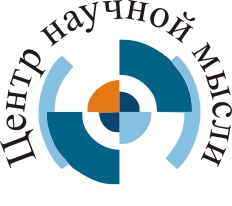 www.tagcnm.ruИНФОРМАЦИОННОЕ ПИСЬМОЦентр научной мысли (г. Таганрог) приглашает Вас принять участие в XII Международномконкурсе любителей русской словесности«Листая книжные страницы»(07.06.2021-28.06.2021) 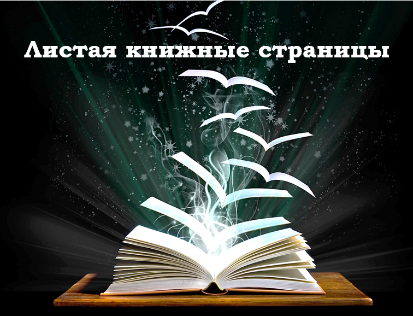 ЭтапыСрокиПодготовительный (отправка заявки, оплата регистрационного взноса)07 июня по 28 июня 2021 г.Основной (отправка работ)по мере готовности работы (после оплаты), до 05 июля 2021 г.Заключительный (оценка работ, подведение итогов фестиваля)20 июля 2021 г.I. Данные об участнике конкурсаI. Данные об участнике конкурсаI. Данные об участнике конкурсаФамилия, имя, отчество (полностью) участникаФамилия, имя, отчество (полностью) учителя/научного руководителя, должностьНомер и наименование направленияНомер и наименование номинацииКод номинацииПолное наименование (без сокращения) учебного заведенияПочтовый адрес участника с почтовым индексом (именно на этот адрес будет отправлен диплом)Код региона1ФИО полностью получателя письма на почтеТелефон домашнийТелефон мобильный (пример, 79000000000)E-mailII.Данные о заказе дополнительных услугII.Данные о заказе дополнительных услугII.Данные о заказе дополнительных услугНазвание услугиЦена за ед.(да, нет)Нужен ли диплом участника конкурса265 руб.– для жителей России300 руб. – для жителей зарубежьяНужен ли диплом учителю, подтверждающий подготовку участника к конкурсу265 руб.– для жителей России300 руб. – для жителей зарубежьяСмс-информирование об отправке наградных материалов (Рекомендуется!) (Только для жителей России)65 руб.Справка, подтверждающая участие в конкурсе165 руб.– для жителей России205 руб. – для жителей зарубежьяСправка, учителю подтверждающая подготовку участника к конкурсу165 руб.– для жителей России205 руб. – для жителей зарубежьяМедаль2 участника конкурса 1500 руб. – для жителей России1700 руб. – для жителей зарубежьяМедаль учителю 1500 руб. для жителей России1700 руб. – для жителей зарубежьяКубок3 участника конкурса 1400 руб. – для жителей России1500 руб. – для жителей зарубежьяКубок учителю1400 руб. – для жителей России1500 руб. – для жителей зарубежьяПодавая заявку для участия в Конкурсе я ознакомлен(а) со следующими документами: 1. Публичный договор-оферта о предоставлении услуг (публичная оферта) доступном на сайте www.tagcnm.ru в разделе документы.2.Положением о «Международном конкурсе любителей русской словесности «Листая книжные страницы»3.Памяткой участника Конкурса.Подавая заявку для участия в Конкурсе я ознакомлен(а) со следующими документами: 1. Публичный договор-оферта о предоставлении услуг (публичная оферта) доступном на сайте www.tagcnm.ru в разделе документы.2.Положением о «Международном конкурсе любителей русской словесности «Листая книжные страницы»3.Памяткой участника Конкурса.Подавая заявку для участия в Конкурсе я ознакомлен(а) со следующими документами: 1. Публичный договор-оферта о предоставлении услуг (публичная оферта) доступном на сайте www.tagcnm.ru в разделе документы.2.Положением о «Международном конкурсе любителей русской словесности «Листая книжные страницы»3.Памяткой участника Конкурса.Подавая данную заявку, я даю согласие на обработку моих персональных данных, указанных мною на этой странице Подавая данную заявку, я даю согласие на обработку моих персональных данных, указанных мною на этой странице Подавая данную заявку, я даю согласие на обработку моих персональных данных, указанных мною на этой странице Мною проведена предварительная калькуляция расходов по оплате за участие в конкурсе, обязуюсь произвести оплату за участие в конкурсе, согласно высланному уведомлению, в течение 3-х дней.Мною проведена предварительная калькуляция расходов по оплате за участие в конкурсе, обязуюсь произвести оплату за участие в конкурсе, согласно высланному уведомлению, в течение 3-х дней.Мною проведена предварительная калькуляция расходов по оплате за участие в конкурсе, обязуюсь произвести оплату за участие в конкурсе, согласно высланному уведомлению, в течение 3-х дней.Медаль2 выполнена из сплавов металла, покрытие под античное золото или серебро, толщина медали 3 мм, диаметр 70 мм. В обечайке медали есть отверстие для крепления. Медаль упакована во флокированную коробочку, красную или синюю, внутри которой флокированный ложемент и текстильная обшивка крышки. Поздравительный текст печатается на гладком металлическом (под золото или серебро) вкладыше диаметром 50 мм.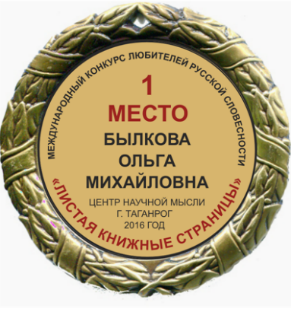 Кубок3 представляет собой фигуру с держателем медали из металлизированного пластика на мраморном пьедестале. Высота кубка 18,5 см. На медали полноцветная печать (на металлическом вкладыше). 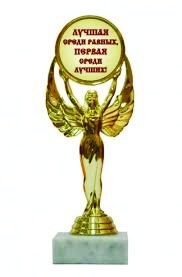 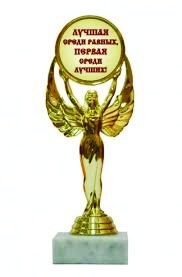 - прием заявокдо 28 июня 2021 г.- сроки оплатыВ течение 3-х дней после получения подтверждения Оргкомитета Конкурса- извещение о принятии заявки- регистрация заявки- объявление результатов конкурсапо принятии заявкив течение 3 дней с момента получения20 июля 2021 г.